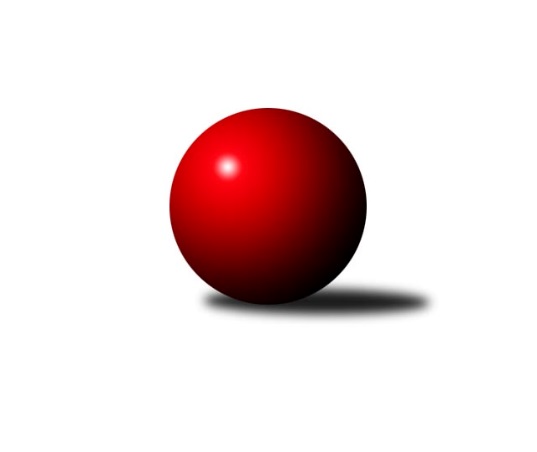 Č.20Ročník 2017/2018	17.3.2018Nejlepšího výkonu v tomto kole: 3148 dosáhlo družstvo: SK Škoda VS Plzeň BPřebor Plzeňského kraje 2017/2018Výsledky 20. kolaSouhrnný přehled výsledků:TJ Sokol Plzeň V.	- TJ Baník Stříbro B	1:7	2451:2514	9.0:15.0	17.3.TJ Sokol Pec pod Čerchovem	- TJ Sokol Újezd sv. Kříže	5:3	2509:2481	12.0:12.0	17.3.SK Škoda VS Plzeň B	- TJ Havlovice B	7:1	3148:2880	16.5:7.5	17.3.TJ Baník Stříbro	- Kuž.Holýšov B	7:1	3144:2987	18.0:6.0	17.3.TJ Havlovice C	- TJ Sokol Díly A	7:1	2597:2467	17.0:7.0	17.3.TJ Dobřany B	- TJ Sokol Kdyně C	5:3	2495:2472	14.0:10.0	17.3.Tabulka družstev:	1.	TJ Baník Stříbro	20	17	1	2	123.0 : 37.0 	305.0 : 175.0 	 2729	35	2.	SK Škoda VS Plzeň B	20	14	0	6	98.5 : 61.5 	279.5 : 200.5 	 2683	28	3.	TJ Sokol Plzeň V.	20	10	4	6	89.0 : 71.0 	243.0 : 237.0 	 2703	24	4.	TJ Dobřany B	20	11	1	8	84.0 : 76.0 	240.0 : 240.0 	 2696	23	5.	Kuž.Holýšov B	20	10	0	10	85.0 : 75.0 	247.0 : 233.0 	 2703	20	6.	TJ Sokol Díly A	20	10	0	10	71.5 : 88.5 	219.0 : 261.0 	 2598	20	7.	TJ Sokol Pec pod Čerchovem	20	9	1	10	70.0 : 90.0 	224.5 : 255.5 	 2627	19	8.	TJ Sokol Újezd sv. Kříže	20	9	0	11	82.0 : 78.0 	248.5 : 231.5 	 2733	18	9.	TJ Baník Stříbro B	20	7	1	12	67.0 : 93.0 	218.0 : 262.0 	 2663	15	10.	TJ Havlovice C	20	7	0	13	64.0 : 96.0 	220.5 : 259.5 	 2575	14	11.	TJ Sokol Kdyně C	20	5	2	13	64.0 : 96.0 	227.0 : 253.0 	 2633	12	12.	TJ Havlovice B	20	6	0	14	62.0 : 98.0 	208.0 : 272.0 	 2629	12Podrobné výsledky kola:	 TJ Sokol Plzeň V.	2451	1:7	2514	TJ Baník Stříbro B	Jindřich Mašek	134 	 61 	 134 	77	406 	 1:3 	 423 	 151	63 	 140	69	Jaroslav Knap	Ivan Vladař	148 	 71 	 132 	70	421 	 1:3 	 423 	 152	60 	 140	71	Karel Ganaj	Petr Diviš	144 	 97 	 155 	53	449 	 3:1 	 391 	 130	62 	 140	59	Jiří Punčochář	Martin Karkoš	130 	 54 	 134 	53	371 	 1:3 	 443 	 125	78 	 160	80	Dominik Král	Pavel Kučera	125 	 61 	 150 	63	399 	 1.5:2.5 	 417 	 144	61 	 155	57	Tomáš Palka	Jaroslav Pejsar	144 	 62 	 132 	67	405 	 1.5:2.5 	 417 	 140	62 	 146	69	Pavel Trochrozhodčí: Nejlepší výkon utkání: 449 - Petr Diviš	 TJ Sokol Pec pod Čerchovem	2509	5:3	2481	TJ Sokol Újezd sv. Kříže	Ivan Böhm	130 	 63 	 139 	53	385 	 0:4 	 432 	 152	78 	 140	62	Petr Šabek	Ivana Gottwaldová	140 	 44 	 152 	81	417 	 3:1 	 399 	 134	60 	 134	71	Václav Praštil	Jan Murin	137 	 35 	 154 	69	395 	 1:3 	 431 	 140	70 	 150	71	Miroslav Pivoňka	Zdeněk Housar	164 	 86 	 163 	80	493 	 4:0 	 415 	 126	71 	 149	69	Oldřich Jankovský	Jan Gottwald	150 	 62 	 161 	54	427 	 4:0 	 370 	 133	35 	 149	53	Tomáš Kamínek	Jan Murin	154 	 54 	 127 	57	392 	 0:4 	 434 	 161	77 	 133	63	Jaroslav Dufekrozhodčí: Nejlepší výkon utkání: 493 - Zdeněk Housar	 SK Škoda VS Plzeň B	3148	7:1	2880	TJ Havlovice B	Josef Šnajdr	142 	 156 	 142 	114	554 	 4:0 	 452 	 97	110 	 132	113	Jiří Pivoňka ml.	Ladislav Filek	140 	 153 	 145 	120	558 	 3:1 	 523 	 128	148 	 123	124	Martin Šubrt	Ljubica Müllerová	103 	 130 	 129 	144	506 	 2:2 	 482 	 106	134 	 118	124	Václav Toupal	Michal Müller	111 	 146 	 118 	138	513 	 3:1 	 477 	 122	117 	 117	121	Josef Nedoma	Ladislav Filek	118 	 136 	 114 	127	495 	 3:1 	 447 	 101	112 	 104	130	Jiří Rádl	Martin Kupka	138 	 128 	 136 	120	522 	 1.5:2.5 	 499 	 102	138 	 139	120	Petr Vrbarozhodčí: Nejlepší výkon utkání: 558 - Ladislav Filek	 TJ Baník Stříbro	3144	7:1	2987	Kuž.Holýšov B	Vladimír Šraga	118 	 135 	 111 	136	500 	 3:1 	 481 	 110	130 	 120	121	Jakub Janouch	Václav Loukotka	106 	 131 	 124 	140	501 	 2:2 	 520 	 144	124 	 136	116	Vlastimil Kraus	Pavel Treppesch	119 	 107 	 122 	147	495 	 2:2 	 486 	 109	119 	 138	120	Petr Ježek	Jan Čech	130 	 128 	 138 	128	524 	 4:0 	 475 	 124	115 	 115	121	Tomáš Lukeš	Bernard Vraniak	127 	 139 	 133 	149	548 	 4:0 	 500 	 121	128 	 106	145	Miroslav Martínek	Jan Vacikar	130 	 152 	 138 	156	576 	 3:1 	 525 	 140	113 	 127	145	Jiří Šlajerrozhodčí: Nejlepší výkon utkání: 576 - Jan Vacikar	 TJ Havlovice C	2597	7:1	2467	TJ Sokol Díly A	Jana Bradáčová	158 	 0 	 143 	71	462 	 2:2 	 421 	 139	61 	 142	79	Jaroslav Pittr	Ivana Lukášová	149 	 62 	 151 	72	434 	 3:1 	 421 	 158	53 	 147	63	Jiří Jílek	Jiří Pivoňka st.	138 	 53 	 156 	54	401 	 2:2 	 395 	 151	59 	 132	53	Jaromír Byrtus	Jiří Kalista	134 	 86 	 155 	58	433 	 4:0 	 378 	 126	62 	 140	50	Jaroslav Jílek	Miroslav Lukáš	148 	 79 	 136 	61	424 	 2:2 	 448 	 145	72 	 150	81	Milena Pittnerová	Petra Vařechová	159 	 60 	 139 	0	443 	 2:2 	 404 	 140	52 	 142	70	Jiří Ochotnýrozhodčí: Nejlepší výkon utkání: 462 - Jana Bradáčová	 TJ Dobřany B	2495	5:3	2472	TJ Sokol Kdyně C	Michal Lohr	 	 159 	 52 		424 	 1:1 	 392 	 	140 	 53		Šárka Forstová	Václav Šesták	 	 144 	 48 		416 	 0:2 	 443 	 	147 	 90		Jana Pytlíková	Otto Sloup	 	 148 	 54 		404 	 2:0 	 395 	 	145 	 45		Jiří Dohnal	Luboš Špís *1	 	 142 	 53 		413 	 0:2 	 424 	 	160 	 62		Eva Kotalová	Jan Ebelender	 	 144 	 68 		428 	 2:0 	 394 	 	138 	 63		Kristýna Krumlová	Jan Kučera	 	 144 	 71 		410 	 1:1 	 424 	 	165 	 66		Jan Lommerrozhodčí: střídání: *1 od 6. hodu Martin KrištofNejlepší výkon utkání: 443 - Jana PytlíkováPořadí jednotlivců:	jméno hráče	družstvo	celkem	plné	dorážka	chyby	poměr kuž.	Maximum	1.	Jan Vacikar 	TJ Baník Stříbro	476.36	316.9	159.5	4.4	9/10	(613)	2.	Miroslav Pivoňka 	TJ Sokol Újezd sv. Kříže	473.51	325.7	147.8	7.3	9/9	(579)	3.	Jan Ebelender 	TJ Dobřany B	472.13	321.9	147.5	4.9	8/9	(562)	4.	Jiří Šlajer 	Kuž.Holýšov B	468.38	313.0	155.3	3.9	9/9	(555)	5.	Petr Šabek 	TJ Sokol Újezd sv. Kříže	467.31	320.2	147.1	5.2	8/9	(546)	6.	Jaroslav Dufek 	TJ Sokol Újezd sv. Kříže	465.97	316.6	149.4	7.3	9/9	(559)	7.	Dominik Král 	TJ Baník Stříbro B	464.89	313.1	151.7	4.4	8/9	(563)	8.	Tomáš Lukeš 	Kuž.Holýšov B	462.78	315.9	146.9	6.2	9/9	(544)	9.	Petr Vrba 	TJ Havlovice B	462.47	320.8	141.7	8.3	9/10	(525)	10.	Martin Vít 	SK Škoda VS Plzeň B	461.27	314.8	146.4	5.4	8/9	(576)	11.	Jaroslav Harančík 	TJ Baník Stříbro	460.59	315.9	144.7	5.6	10/10	(585)	12.	Jaroslav Pejsar 	TJ Sokol Plzeň V.	460.29	316.1	144.2	4.9	9/9	(532)	13.	Jakub Janouch 	Kuž.Holýšov B	460.18	317.5	142.7	8.0	9/9	(538)	14.	Ljubica Müllerová 	SK Škoda VS Plzeň B	459.56	311.2	148.3	3.9	8/9	(569)	15.	Jan Čech 	TJ Baník Stříbro	459.42	316.6	142.8	6.8	10/10	(569)	16.	Martin Karkoš 	TJ Sokol Plzeň V.	459.42	319.7	139.7	8.7	8/9	(616)	17.	Jiří Kalista 	TJ Havlovice C	458.85	311.7	147.2	5.3	8/9	(543)	18.	Luboš Špís 	TJ Dobřany B	458.73	309.5	149.2	5.7	9/9	(532)	19.	Jiří Šašek 	TJ Sokol Plzeň V.	458.58	321.6	137.0	5.9	7/9	(530)	20.	Jan Lommer 	TJ Sokol Kdyně C	457.20	299.5	133.6	6.5	8/10	(532)	21.	Jaroslav Pittr 	TJ Sokol Díly A	456.67	306.9	149.8	5.4	9/9	(522)	22.	Jan Murin 	TJ Sokol Pec pod Čerchovem	456.10	309.6	146.5	7.1	10/10	(518)	23.	Lucie Trochová 	TJ Baník Stříbro B	454.45	308.8	145.7	4.7	7/9	(565)	24.	Michal Lohr 	TJ Dobřany B	453.54	308.9	142.3	6.5	9/9	(556)	25.	Oldřich Jankovský 	TJ Sokol Újezd sv. Kříže	449.70	302.5	147.2	8.5	9/9	(548)	26.	Ivana Gottwaldová 	TJ Sokol Pec pod Čerchovem	449.63	315.5	134.1	9.0	10/10	(545)	27.	Bernard Vraniak 	TJ Baník Stříbro	448.91	307.3	141.6	5.1	9/10	(558)	28.	Václav Praštil 	TJ Sokol Újezd sv. Kříže	448.56	305.5	143.0	9.0	9/9	(544)	29.	Jan Kučera 	TJ Dobřany B	448.46	312.3	133.5	7.6	8/9	(562)	30.	Jiří Dohnal 	TJ Sokol Kdyně C	448.17	294.1	131.3	7.4	9/10	(569)	31.	Pavel Treppesch 	TJ Baník Stříbro	447.88	309.7	138.2	7.9	10/10	(528)	32.	Vladimír Šraga 	TJ Baník Stříbro	447.51	310.4	137.1	6.0	10/10	(553)	33.	Jana Pytlíková 	TJ Sokol Kdyně C	447.33	291.3	133.1	6.6	9/10	(566)	34.	Zdeněk Housar 	TJ Sokol Pec pod Čerchovem	446.97	310.7	136.3	8.8	9/10	(519)	35.	Josef Nedoma 	TJ Havlovice B	446.50	310.7	135.8	6.6	9/10	(544)	36.	Pavel Kučera 	TJ Sokol Plzeň V.	446.25	304.3	142.0	5.9	8/9	(540)	37.	Ladislav Filek 	SK Škoda VS Plzeň B	446.07	305.7	140.3	7.2	9/9	(576)	38.	Petr Diviš 	TJ Sokol Plzeň V.	445.76	305.7	140.0	8.2	7/9	(534)	39.	Miroslav Lukáš 	TJ Havlovice C	443.40	307.7	135.7	8.9	8/9	(528)	40.	Eva Kotalová 	TJ Sokol Kdyně C	442.98	292.1	125.6	7.6	8/10	(537)	41.	Miroslav Martínek 	Kuž.Holýšov B	442.24	311.0	131.2	8.3	9/9	(511)	42.	Pavel Troch 	TJ Baník Stříbro B	441.93	300.6	141.3	6.1	8/9	(559)	43.	Martin Šubrt 	TJ Havlovice B	441.67	304.6	137.0	8.2	10/10	(523)	44.	Karel Konvář 	TJ Sokol Plzeň V.	441.67	310.2	131.4	9.4	7/9	(491)	45.	Karel Ganaj 	TJ Baník Stříbro B	441.38	310.9	130.5	12.3	6/9	(517)	46.	Jiří Jílek 	TJ Sokol Díly A	440.75	298.2	142.5	7.8	8/9	(506)	47.	Tomáš Palka 	TJ Baník Stříbro B	439.78	314.0	125.8	9.5	9/9	(553)	48.	Ladislav Filek 	SK Škoda VS Plzeň B	439.67	302.5	137.1	6.5	8/9	(558)	49.	Jaroslav Knap 	TJ Baník Stříbro B	438.69	305.0	133.6	8.6	9/9	(512)	50.	Jiří Rádl 	TJ Havlovice B	438.05	309.9	128.2	9.0	10/10	(545)	51.	Václav Toupal 	TJ Havlovice B	437.70	310.6	127.1	8.3	10/10	(510)	52.	Ivan Böhm 	TJ Sokol Pec pod Čerchovem	434.63	309.5	125.1	9.5	10/10	(516)	53.	Václav Šesták 	TJ Dobřany B	433.89	300.1	131.1	8.5	9/9	(475)	54.	Ivan Vladař 	TJ Sokol Plzeň V.	433.88	293.7	140.2	6.1	6/9	(527)	55.	Jan Gottwald 	TJ Sokol Pec pod Čerchovem	433.74	306.9	126.9	9.8	10/10	(508)	56.	Ivana Lukášová 	TJ Havlovice C	432.43	304.0	128.4	10.5	8/9	(489)	57.	Jaroslav Jílek 	TJ Sokol Díly A	432.09	306.1	126.0	8.0	9/9	(526)	58.	Jiří Punčochář 	TJ Baník Stříbro B	430.63	297.0	133.7	8.8	9/9	(530)	59.	Martin Kupka 	SK Škoda VS Plzeň B	430.13	302.2	127.9	9.3	9/9	(540)	60.	Zdeněk Kuneš 	TJ Sokol Díly A	427.81	298.9	128.9	9.3	6/9	(519)	61.	Tomáš Kamínek 	TJ Sokol Újezd sv. Kříže	426.73	299.0	127.7	10.0	9/9	(509)	62.	Petra Vařechová 	TJ Havlovice C	425.99	299.5	124.2	9.5	7/9	(471)	63.	Jiří Myslík 	Kuž.Holýšov B	425.06	301.9	123.1	12.8	6/9	(500)	64.	Jaromír Byrtus 	TJ Sokol Díly A	423.90	299.9	124.0	9.0	9/9	(484)	65.	Jiří Ochotný 	TJ Sokol Díly A	423.89	308.8	115.1	13.0	9/9	(501)	66.	Petr Ježek 	Kuž.Holýšov B	422.83	299.4	123.4	9.0	6/9	(486)	67.	Vlastimil Kraus 	Kuž.Holýšov B	421.29	297.2	124.1	10.3	6/9	(520)	68.	Jiří Pivoňka  ml.	TJ Havlovice B	415.97	292.0	124.0	11.4	10/10	(533)	69.	Jana Bradáčová 	TJ Havlovice C	414.66	295.7	117.4	11.7	8/9	(474)	70.	Jiří Pivoňka  st.	TJ Havlovice C	414.49	295.3	119.2	11.3	8/9	(495)	71.	Jan Murin 	TJ Sokol Pec pod Čerchovem	409.90	291.4	118.5	12.7	10/10	(494)	72.	Karel Bradáč 	TJ Havlovice C	408.59	291.0	117.6	13.4	7/9	(493)		Šárka Lipchavská 	TJ Baník Stříbro B	539.00	359.0	180.0	3.0	1/9	(554)		Milan Vlček 	TJ Baník Stříbro B	537.00	352.0	185.0	11.0	1/9	(537)		Patrik Kolář 	TJ Sokol Plzeň V.	528.50	348.0	180.5	11.5	2/9	(535)		Josef Fidrant 	TJ Sokol Kdyně C	510.40	338.3	172.1	5.2	5/10	(581)		Michael Martínek 	Kuž.Holýšov B	485.80	327.3	158.6	8.7	4/9	(551)		Jaroslav Pišta 	TJ Sokol Újezd sv. Kříže	483.22	326.7	156.5	8.6	3/9	(506)		Michal Müller 	SK Škoda VS Plzeň B	474.68	316.0	158.7	5.3	5/9	(561)		Václav Loukotka 	TJ Baník Stříbro B	469.38	323.6	145.8	7.5	2/9	(512)		Marek Smetana 	TJ Dobřany B	463.16	313.2	150.0	6.3	5/9	(545)		Josef Šnajdr 	SK Škoda VS Plzeň B	460.63	309.9	150.7	7.3	4/9	(554)		Jana Kuželková 	TJ Sokol Díly A	454.00	322.0	132.0	4.0	1/9	(454)		Jan Kapic 	TJ Sokol Pec pod Čerchovem	453.50	308.0	145.5	7.0	2/10	(488)		Monika Fialová 	TJ Sokol Kdyně C	451.33	320.0	131.3	11.0	3/10	(508)		Šárka Sýkorová 	SK Škoda VS Plzeň B	451.00	311.8	139.3	6.8	4/9	(526)		Ivana Zíková 	SK Škoda VS Plzeň B	442.67	300.7	142.0	5.3	3/9	(454)		Karel Řezníček 	TJ Sokol Díly A	442.33	311.3	131.0	9.2	3/9	(491)		Otto Sloup 	TJ Dobřany B	439.45	301.6	127.8	7.9	5/9	(488)		Jaromír Duda 	TJ Sokol Díly A	439.25	305.3	134.0	9.8	2/9	(456)		Milena Pittnerová 	TJ Sokol Díly A	438.58	299.8	138.8	7.1	4/9	(460)		Martin Krištof 	TJ Dobřany B	438.00	296.4	141.6	6.1	4/9	(476)		Pavel Klik 	TJ Sokol Plzeň V.	438.00	301.0	137.0	6.0	1/9	(438)		Iveta Kouříková 	TJ Sokol Díly A	436.67	299.3	137.3	4.7	1/9	(459)		Gabriela Bartoňová 	TJ Sokol Kdyně C	433.75	307.1	126.6	11.8	4/10	(475)		Tereza Krumlová 	TJ Sokol Kdyně C	429.96	310.8	119.1	9.9	4/10	(541)		Veronika Dohnalová 	TJ Sokol Kdyně C	427.75	303.5	124.3	12.3	4/10	(511)		Lucie Strádalová 	TJ Sokol Kdyně C	425.00	300.0	125.0	10.0	2/10	(452)		Miroslav Špoták 	TJ Havlovice B	418.50	299.0	119.5	10.0	2/10	(429)		Šárka Forstová 	TJ Sokol Kdyně C	418.17	260.1	108.3	9.0	4/10	(501)		Josef Tětek 	TJ Sokol Plzeň V.	417.00	281.0	136.0	7.0	2/9	(440)		Štěpánka Peštová 	TJ Sokol Kdyně C	415.83	299.3	116.5	14.2	3/10	(476)		Tereza Housarová 	TJ Sokol Pec pod Čerchovem	415.00	293.0	122.0	10.0	1/10	(415)		Lukáš Jírovec 	TJ Havlovice C	415.00	312.0	103.0	11.0	1/9	(415)		Filip Ticháček 	TJ Havlovice C	408.50	283.5	125.0	2.5	1/9	(411)		Jindřich Mašek 	TJ Sokol Plzeň V.	408.47	297.9	110.5	9.5	3/9	(444)		Jan Jirovský 	TJ Sokol Plzeň V.	408.00	289.0	119.0	5.0	1/9	(408)		Marek Eisman 	TJ Dobřany B	407.67	285.0	122.7	9.0	3/9	(416)		Kristýna Krumlová 	TJ Sokol Kdyně C	405.28	256.2	110.4	10.2	5/10	(498)		Zuzana Feketeová 	TJ Sokol Újezd sv. Kříže	402.00	287.0	115.0	8.0	1/9	(402)		Karel Uxa 	SK Škoda VS Plzeň B	395.00	281.0	114.0	8.0	1/9	(395)		Jan Sokol 	TJ Sokol Díly A	394.25	261.0	133.3	6.5	2/9	(430)		Václav Dubec 	TJ Baník Stříbro	383.00	305.0	78.0	27.0	1/10	(383)		Koloman Lázok 	TJ Dobřany B	380.00	282.0	98.0	11.0	1/9	(380)		Luboš Kohout 	TJ Havlovice B	377.50	275.5	102.0	9.3	2/10	(402)Sportovně technické informace:Starty náhradníků:registrační číslo	jméno a příjmení 	datum startu 	družstvo	číslo startu20188	Jan Vacikar	17.03.2018	TJ Baník Stříbro	6x25281	Jiří Punčochář	17.03.2018	TJ Baník Stříbro B	7x16009	Pavel Troch	17.03.2018	TJ Baník Stříbro B	7x20190	Tomáš Palka	17.03.2018	TJ Baník Stříbro B	8x22961	Karel Ganaj	17.03.2018	TJ Baník Stříbro B	9x25280	Jaroslav Knap	17.03.2018	TJ Baník Stříbro B	9x5819	Václav Toupal	17.03.2018	TJ Havlovice B	9x16788	Jan Kučera	17.03.2018	TJ Dobřany B	6x12602	Michal Müller	17.03.2018	SK Škoda VS Plzeň B	5x4900	Eva Kotalová	17.03.2018	TJ Sokol Kdyně C	9x23059	Šárka Forstová	17.03.2018	TJ Sokol Kdyně C	6x23222	Jiří Dohnal	17.03.2018	TJ Sokol Kdyně C	7x10518	Jiří Jílek	17.03.2018	TJ Sokol Díly A	7x16618	Petr Vrba	17.03.2018	TJ Havlovice B	9x3820	Jiří Kalista	17.03.2018	TJ Havlovice C	9x20288	Jakub Janouch	17.03.2018	Kuž.Holýšov B	9x2763	Petr Ježek	17.03.2018	Kuž.Holýšov B	8x3567	Jan Ebelender	17.03.2018	TJ Dobřany B	8x3574	Václav Šesták	17.03.2018	TJ Dobřany B	9x20102	Luboš Špís	17.03.2018	TJ Dobřany B	9x3569	Otto Sloup	17.03.2018	TJ Dobřany B	8x3785	Jaroslav Jílek	17.03.2018	TJ Sokol Díly A	8x2782	Jiří Rádl	17.03.2018	TJ Havlovice B	9x3819	Miroslav Lukáš	17.03.2018	TJ Havlovice C	9x2786	Jiří Pivoňka st.	17.03.2018	TJ Havlovice C	8x2785	Jiří Pivoňka ml.	17.03.2018	TJ Havlovice B	10x2779	Ivan Vladař	17.03.2018	TJ Sokol Plzeň V.	9x3558	Pavel Treppesch	17.03.2018	TJ Baník Stříbro	9x11180	Jan Čech	17.03.2018	TJ Baník Stříbro	9x19580	Martin Šubrt	17.03.2018	TJ Havlovice B	9x15316	Bernard Vraniak	17.03.2018	TJ Baník Stříbro	9x3557	Vladimír Šraga	17.03.2018	TJ Baník Stříbro	9x19367	Jaroslav Pejsar	17.03.2018	TJ Sokol Plzeň V.	9x15671	Jan Gottwald	17.03.2018	TJ Sokol Pec pod Čerchovem	9x17947	Ivana Gottwaldová	17.03.2018	TJ Sokol Pec pod Čerchovem	9x3769	Václav Praštil	17.03.2018	TJ Sokol Újezd sv. Kříže	9x15556	Petr Šabek	17.03.2018	TJ Sokol Újezd sv. Kříže	6x15926	Jaroslav Kamínek	17.03.2018	TJ Sokol Újezd sv. Kříže	9x3789	Oldřich Jankovský	17.03.2018	TJ Sokol Újezd sv. Kříže	9x3807	Ivan Böhm	17.03.2018	TJ Sokol Pec pod Čerchovem	9x13766	Tomáš Lukeš	17.03.2018	Kuž.Holýšov B	8x22303	Michal Lohr	17.03.2018	TJ Dobřany B	9x24694	Martin Krištof	17.03.2018	TJ Dobřany B	4x13856	Ladislav Filek	17.03.2018	SK Škoda VS Plzeň B	9x5412	Ladislav Filek	17.03.2018	SK Škoda VS Plzeň B	6x24424	Václav Loukotka	17.03.2018	TJ Baník Stříbro	4x15996	Jana Bradáčová	17.03.2018	TJ Havlovice C	5x10836	Petr Diviš	17.03.2018	TJ Sokol Plzeň V.	6x16753	Milena Pittnerová	17.03.2018	TJ Sokol Díly A	1x10522	Jiří Ochotný	17.03.2018	TJ Sokol Díly A	9x19895	Jaromír Byrtus	17.03.2018	TJ Sokol Díly A	9x21916	Miroslav Martínek	17.03.2018	Kuž.Holýšov B	9x2776	Jiří Šlajer	17.03.2018	Kuž.Holýšov B	9x21958	Miroslav Pivoňka	17.03.2018	TJ Sokol Újezd sv. Kříže	9x1755	Jana Pytlíková	17.03.2018	TJ Sokol Kdyně C	8x24217	Tomáš Kamínek	17.03.2018	TJ Sokol Újezd sv. Kříže	9x21404	Kristýna Krumlová	17.03.2018	TJ Sokol Kdyně C	9x4523	Ljubica Müllerová	17.03.2018	SK Škoda VS Plzeň B	8x18105	Petra Vařechová	17.03.2018	TJ Havlovice C	8x13988	Jan Murin	17.03.2018	TJ Sokol Pec pod Čerchovem	9x16540	Ivana Lukášová	17.03.2018	TJ Havlovice C	8x11220	Josef Nedoma	17.03.2018	TJ Havlovice B	7x10835	Pavel Kučera	17.03.2018	TJ Sokol Plzeň V.	8x21932	Jindřich Mašek	17.03.2018	TJ Sokol Plzeň V.	7x17901	Martin Karkoš	17.03.2018	TJ Sokol Plzeň V.	6x10884	Josef Šnajdr	17.03.2018	SK Škoda VS Plzeň B	7x23728	Vlastimil Kraus	17.03.2018	Kuž.Holýšov B	9x17952	Zdeněk Housar	17.03.2018	TJ Sokol Pec pod Čerchovem	9x13569	Martin Kupka	17.03.2018	SK Škoda VS Plzeň B	8x23381	Dominik Král	17.03.2018	TJ Baník Stříbro B	8x13412	Jaroslav Pittr	17.03.2018	TJ Sokol Díly A	7x14442	Jan Murin	17.03.2018	TJ Sokol Pec pod Čerchovem	9x17595	Jan Lommer	17.03.2018	TJ Sokol Kdyně C	8x
Hráči dopsaní na soupisku:registrační číslo	jméno a příjmení 	datum startu 	družstvo	Program dalšího kola:21. kolo24.3.2018	so	10:00	TJ Dobřany B - TJ Sokol Újezd sv. Kříže (předehrávka z 22. kola)	7.4.2018	so	9:00	TJ Havlovice B - TJ Baník Stříbro	7.4.2018	so	9:00	TJ Sokol Újezd sv. Kříže - TJ Havlovice C	7.4.2018	so	9:00	TJ Sokol Pec pod Čerchovem - TJ Sokol Plzeň V.	7.4.2018	so	14:00	Kuž.Holýšov B - TJ Baník Stříbro B	7.4.2018	so	14:00	TJ Sokol Díly A - TJ Dobřany B	7.4.2018	so	17:00	TJ Sokol Kdyně C - SK Škoda VS Plzeň B	Nejlepší šestka kola - absolutněNejlepší šestka kola - absolutněNejlepší šestka kola - absolutněNejlepší šestka kola - absolutněNejlepší šestka kola - dle průměru kuželenNejlepší šestka kola - dle průměru kuželenNejlepší šestka kola - dle průměru kuželenNejlepší šestka kola - dle průměru kuželenNejlepší šestka kola - dle průměru kuželenPočetJménoNázev týmuVýkonPočetJménoNázev týmuPrůměr (%)Výkon1xZdeněk HousarTJ Sokol Pec po591.6*1xZdeněk HousarTJ Sokol Pec po119.924937xJan VacikarBa.Stříbro5764xJan VacikarBa.Stříbro113.345761xLadislav FilekŠk. Plzeň B5583xJana BradáčováHavlovice C111.654622xJana BradáčováHavlovice C554.4*2xLadislav FilekŠk. Plzeň B109.545581xJosef ŠnajdrŠk. Plzeň B5541xJosef ŠnajdrŠk. Plzeň B108.755543xBernard VraniakBa.Stříbro5482xMilena PittnerováTJ Sokol Díly A108.27448